UWAGA! Wszystkie zdjęcia mają charakter poglądowy i orientacyjny, nie stanowią wzoru dla wymogu Zamawiającego.Wolnostojący kosz na śmieci 20 l pokrywa otwierana przyciskiem pedałowymKosz na śmieci ze stali nierdzewnej, matowy, o pojemności 20 litrów, z przyciskiem pedałowym. Wysokość kosza to 46 cm, a średnica wynosi 29 cm. Cechy produktu: pojemność: 20 litrówmateriał: stal nierdzewna – kolor białywykończenie: matowesposób otwierania: przycisk pedałowywyjmowane plastikowe wiaderkowymiary: średnica 29 cm x wysokość 46 cm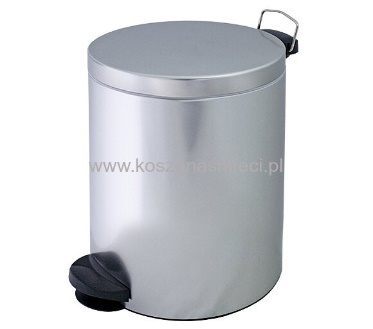 …………………………………………………………………………………………………………………………………………..Pedałowy kosz na śmieci z kołami z tyłu, model wąski, głęboki i pojemny 40L.Koszt otwierany i zamykany pneumatycznie, cicho, z możliwością blokowania w pozycji otwartejPedał ze stali nierdzewnej. Wbudowane tylne koła i uchwyt w tylnej części pokrywy.kolor: czarny + srebrnywymiary: 26 x 49 x 64 cm [szer. x gł. x wys.] 40 litrów pojemnościmateriał pojemnika: wysokiej jakości, trwałe tworzywo sztuczne.

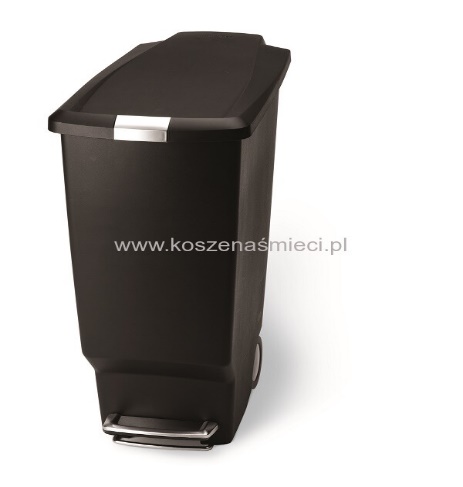 ……………………………………………………………………………………………………………………………………………….Kosz na śmieci z kołami z tyłu, model głęboki i pojemny 120L w 4 kolorach: czarny, brązowy, żółty i niebieski.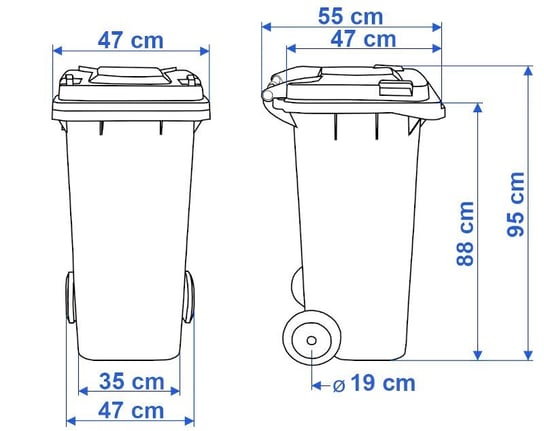 Cechy produktu:wykonany z HDPE - polietylenu niskociśnieniowego wysokiej gęstości odporność na promieniowanie UV.pojemnik wyposażony w gumowe cichobieżne koła osadzone na stalowej osi.odporność na uszkodzenia mechaniczneodporność na niskie temperaturyłatwość opróżnianiaodporność na chemikaliaszczelna klapa - nieprzyjemne zapachy nie wydostają się na zewnątrz.optymalizacja transportu i magazynowaniazgodne z normą EN 840uchwyt w tylnej części pokrywy umożliwiający transport pojemnikawzmocniona listwa grzebieniowapojemność 120 litrówmasa własna: do 7,5 kgmaksymalna masa wsadu: 48 kgmaksymalna masa łączna: 60 kgwyjątkowa mocna konstrukcja gwarantująca stabilność i trwałośćMinimalne wymiary produktu:Szerokość: 47 cmGłębokość: 55 cmWysokość: 95 cm